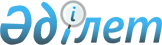 "Халық денсаулығы" мемлекеттік бағдарламасын іске асыру жөніндегі 2003-2005 жылдарға арналған ic-шаралар жоспарын бекiту туралы
					
			Күшін жойған
			
			
		
					Қазақстан Республикасы Үкіметінің 2003 жылғы 21 наурыздағы N 289 қаулысы. Қаулының күші жойылды - ҚР Үкіметінің 2005 жылғы 27 шілдедегі N 778 қаулысымен

      Қазақстан Республикасының Үкiметi қаулы етеді: 

      1. Қоса беріліп отырған "Халық денсаулығы" мемлекеттiк бағдарламасын iске асыру жөнiндегi 2003-2005 жылдарға арналған Іс-шаралар жоспары бекiтiлсiн. 

      2. Мүдделi орталық және жергiлiктi атқарушы органдар Iс-шаралар жоспарын орындаудың барысы туралы ақпаратты Қазақстан Республикасының Денсаулық сақтау министрлігіне жылына екі рет - әp жылдың 15 қаңтарында және 15 шiлдесiнде ұсынсын. 

      3. Қазақстан Республикасының Денсаулық сақтау министрлігі Қазақстан Республикасының Үкiметiне Iс-шаралар жоспарының орындалу барысы туралы ақпаратты жылына екі рет - әр жылдың 25 қаңтарында және 25 шiлдесiнде ұсынсын. 

      4. Осы қаулы қол қойылған күнiнен бастап күшiне енедi.        Қазақстан Республикасының 

      Премьер-Министрі 

Қазақстан Республикасы    

Үкіметінің          

2003 жылғы 21 наурыздағы  

N 289 қаулысымен      

бекітілген          "Халық денсаулығы" мемлекеттік бағдарламасын іске асыру жөніндегі 2003-2005 жылдарға арналған іс-шаралар жоспары        Ескерту. Жоспар өзгерді - ҚР Үкіметінің 2003.09.26. N 982   қаулысымен . 

       Ескерту. Жоспар өзгерді - ҚР Үкіметінің 2004.04.08. N 388   қаулысымен . _____________________________________________________________ 

Р/с |        Iс-шара         |  Аяқтау   |Орындау | Орын. 

 N  |                        |  нысаны   | (іске  |  дау   

    |                        |           | асыру) | (іске  

    |                        |           | үшін   | асыру) 

    |                        |           | жауап. |  мер.  

    |                        |           | тылар  |  зімі  

_____________________________________________________________ 

 1              2                 3          4        5 

_____________________________________________________________ 

           1. Қоршаған орта және халық денсаулығы 

_____________________________________________________________ 

1.1.   Ақтөбе, Батыс          Әкімдердің  Облыс.    2003 

       Қазақстан облыста.     шешімі      тардың    жылдың 

       рында құрамында                    әкімдері  ІV тоқсаны 

       сынап бар аспаптар 

       мен бұйымдарды 

       жинау және демеркури. 

       зациялау пункттерін 

       ұйымдастыру 1.2.   Ақтөбе облысында       Әкімнің     Ақтөбе    2003 

       санитарлық-            шешімі      облысының жылдың 

       эпидемиологиялық                   әкімі     ІV тоқсаны 

       сараптаманы жүзеге 

       асыратын мемлекеттік 

       ұйымдарды газ 

       талдағыштармен 

       жарақтау 1.3.   Ақтөбе облысының       Әкімнің     Ақтөбе    2003 

       барлық мемлекеттік     шешімі      облысының жылдың 

       емдеу-алдын алу және               әкімі     ІV тоқсаны 

       мектепке дейiнгi 

       ұйымдарында, мектеп. 

       терінде сынап 

       термометрлерін 

       индикаторлық термо. 

       метрлермен ауыстыру 

       жөнiнде шаралар 

       қабылдау 1.4.   Йод тапшылығы бұзылы.  Бұйрық      ДМ        жыл 

       сынан зардап шегушi                          сайын, 

       адамдарды (балаларды,                        ІV тоқсаны 

       ұрпақ жаңғырту жасын. 

       дағы әйелдердi) 

       ішінара тексеруді 

       ұйымдастыру 1.5.   Азық-түліктi йодтау    Бұйрық      ДМ        жыл 

       сапасының мониторин.                         сайын, 

       гін, биологиялық                             ІV тоқсаны 

       мониторингтi (йодтың 

       зәрмен апарылуын 

       анықтау арқылы 

       халықтың йодпен 

       қамтамасыз етiлуiн 

       бағалау) ұйымдастыру 

       және жүргізу 1.6. <*> 

_____________________________________________________________       таблицаның жалғасы 

_______________________________________________ 

Р/с  |     Көзделіп отырған     |Қаржыландыру 

 N   |         шығыстар         |    көзі 

     |       (мың теңге)        | 

     |_________________________________________ 

     |            6             |      7 

     |__________________________| 

     |  2003  |  2004  |  2005  | 

     |  жыл   |  жыл   |  жыл   | 

_______________________________________________ 

1.1.  6610,0                       Жергілікті 

                                   бюджет 1.2.  1000,0                       Жергілікті 

                                   бюджет 1.3.  1000,0                       Жергілікті 

                                   бюджет 1.4.                               Халықаралық 

                                   ұйымдардың 

                                   қаражаты 

                                   есебінен 1.5.                               Халықаралық 

                                   ұйымдардың 

                                   қаражаты 

                                   есебінен 1.6.  <*> 

_______________________________________________                           2. Иммундау 

_____________________________________________________________ 

2.1. Мемлекеттік             Қазақ.      ДМ       жыл сайын,  

     денсаулық               стан                 IV тоқсан 

     сақтау                  Респуб.        

     ұйымдарын               лика.           

     вакциналар.             сының         

     мен және                Үкіме.         

     басқа да                тіне              

     иммунобио.              ақпарат           

     логиялық                      

     препараттар                   

     мен                           

     қамтамасыз                    

     ету                           

                                   2.2. <*> 2.3.   Ай сайын балалардың    Бұйрық      ДМ        2003-2005 

       егілу мониторингiн                            жылдар 

       жүргiзу 2.4.   Ауылдық жерлерде       Бұйрық      ДМ,       2003-2005 

       балаларды иммундау                 облыстар.  жылдар 

       үшiн жылжымалы егу                 дың, 

       бригадаларының                     Астана 

       жұмысын жалғастыру                 және 

                                          Алматы 

                                          қалала. 

                                          рының 

                                          әкімдері 

_____________________________________________________________       таблицаның жалғасы 

_______________________________________________ 

2.1. 638196,0,     825428,0     866700,0  Pecпублика. 

     соның                                лық бюджет 

     iшiнде                               (6-105-бюд. 

     11-1-                                жеттік бағ. 

     тарма.                               дарлама) 

     ғында                        

     110203,0                     

     мың                          

     теңге                        

     көздел.                      

     ген                          2.2. <*> 2.3.                                Қаржы 

                                    шығындарын 

                                    талап 

                                    етпейді 2.4.                                Қаржы 

                                    шығындарын 

                                    талап 

                                    етпейді 

_________________________________________________                  3. Ананың денсаулығын сақтау 

_____________________________________________________________ 

3.1.   Жүкті, босанатын,      Қазақстан   Облыстар. жыл 

       босанған әйелдер       Республика. дың,      сайын, 

       мен жаңа туған         сының       Астана    ІV тоқсан 

       нәрестелердi қажеттi   Үкіметіне   және 

       дәрiлiк препараттар.   ақпарат     Алматы 

       мен қамтамасыз ету                 қалала. 

                                          рының 

                                          әкімдері 3.2.   Жаңа туған нәрестелер. Қазақстан   Облыстар. жыл 

       де туа бiткен және     Республика. дың,      сайын, 

       тұқым қуалайтын        сының       Астана    ІV тоқсан 

       аурулардың скрининг-   Үкіметіне   және 

       диагностикасын         ақпарат     Алматы 

       жүргізуді қамтамасыз               қалала. 

       ету                                рының 

                                          әкімдері 3.3.   Жүкті әйелдердi жатыр. Қазақстан   Облыстар. жыл 

       ішілік инфекцияларға,  Республика. дың,      сайын, 

       ұрық дамуының туа      сының       Астана    ІV тоқсан 

       бiткен кемiстiгiне,    Үкіметіне   және 

       жыныстық жолмен        ақпарат     Алматы 

       берiлетін инфекциялар.             қалала. 

       ға тексерудi                       рының 

       қамтамасыз ету                     әкімдері 

_____________________________________________________________       таблицаның жалғасы 

______________________________________________ 

3.1.  1399729,3                    Жергілікті 

                                   бюджет 3.2.  112048,0                     Жергілікті 

                                   бюджет 3.3.  317428,7  919772,6  858441,7 Жергілікті 

                                   бюджет 

______________________________________________ 

  

                    4. Балалар тағамы 

_____________________________________________________________ 

4.1.   Халықаралық практика.  Бұйрық      ДМ        2004 

       ның негiзінде Емшек                          жылдың 

       сүтiн алмастырғыш.                           ІV тоқсаны 

       тарды сату eрежесiн 

       әзiрлеу 4.2.   Республиканың барлық   Қазақстан   ДМ,       2002-2004 

       ұн тартатын кәсiпорын. Республика. облыстар. жылдардың 

       дарында міндеттi түрде сының       дың әрі   ІV тоқсаны 

       ұнды фортификациялауға Үкіметіне   Астана 

       көше отырып, ұн        ақпарат     және 

       тартатын кәсiпорында.              Алматы 

       рының 15-ісінде ұнды               қалала. 

       темiрмен және витамин.             рының 

       дi-минералды қоспалар.             әкімдері 

       мен фортификациялауға 

       кiрiсу 4.3.   Халықтың осал топтары  Қазақстан   ДМ        2003 

       арасында темiр         Республика.           жылдың 

       тапшылығы жай-күйінің  сының                 ІV тоқсаны 

       алдын алу саласында    Үкіметіне 

       коммуникация және      ақпарат 

       әлеуметтiк жұмылдыру 

       жөнінде шаралар 

       әзiрлeу 4.4.   Pecпублика халқының    Қазақстан   ДМ,       2003-2005 

       арасында йод тапшылығы Республика. облыстар. жылдардың 

       бұзылыстарының, алдын  сының       дың,      ІV тоқсаны 

       алуды қамтамасыз ету   Үкіметіне   Астана 

                              ақпарат     және 

                                          Алматы 

                                          қалала. 

                                          рының 

                                          әкімдері 

_____________________________________________________________       таблицаның жалғасы 

_________________________________________________ 

4.1.                               Қаржы 

                                   шығындарын 

                                   талап етпейді 4.2.  36984,0                      Донор 

                                   елдердің 

                                   қаражаты 

                                   (Азия Даму 

                                   Банкі) 4.3.  40836,5                      Донор 

                                   елдердің 

                                   қаражаты 

                                   (Азия Даму 

                                   Банкі) 4.4.  139306,4                     Жапония 

                                   Үкіметінің 

                                   гранты 

________________________________________________     5. Жіті респираторлық аурулардың (соның ішінде 

    пневмонияның) және диарея ауруларының алдын алу 

_____________________________________________________________ 

5.1.   Республиканың пилот.   Бұйрық      ДМ        2003-2005 

       тық аймақтарында                               жылдар 

       Дүниежүзілік денсау. 

       лық сақтау ұйымы 

       ұсынған бала жастағы 

       ауруларды емдеуді 

       бiрлесiп жүргізу 

       бағдарламасын енгiзу 

_____________________________________________________________       таблицаның жалғасы 

_______________________________________________ 

5.1.                               Халықаралық 

                                   ұйымдардың 

                                   қаражаты 

_______________________________________________     6. Дүниежүзілік денсаулық сақтау ұйымы ұсынған  

  туберкулезді емдеу стратегиясын енгізу және іске асыру 

_____________________________________________________________ 

6.1.   Республикада туберку.  Қазақстан   ДМ, ІІМ,  2003 

       лезге қарсы күресті    Республика. ӘдМ,      жылдың 

       күшейту жөнiндегі      сының       облыстар. ІІІ 

       2004-2006 жылдарға     Үкіметі     дың,      тоқсаны 

       арналған салалық       қаулысы.    Астана 

       бағдарламаны әзiрлеу   ның         және 

       және бекiту            жобасы      Алматы 

                                          қалала. 

                                          рының 

                                          әкімдері 

_____________________________________________________________       таблицаның жалғасы 

_________________________________________________ 

6.1.                               Қаржы 

                                   шығындарын 

                                   талап етпейді 

_________________________________________________        7. Салауатты өмiр салтын қалыптастыру 

_______________________________________________________________ 

7.1.   "Салауатты қала",      Әкімдердің  Облыстар  2003-2005 

       "Салауатты мектеп",    шешімдері   мен       жылдардың 

       "Денсаулықты демейтін              Астана    ІІІ 

       ауруханалар" жобалары              және      тоқсаны 

       мен Дүниежүзілік                   Алматы 

       денсаулық сақтау                   қалала. 

       ұйымының басқа да                  рының 

       бағдарламаларын енгiзу             әкімдері 

       жөнiндегi отандық 

       тәжiрибенi таратуды 

       жалғастыру 

_______________________________________________________________       таблицаның жалғасы 

_________________________________________________ 

7.1.                               Қаржы 

                                   шығындарын 

                                   талап етпейді 

_________________________________________________        8. Халыққа медициналық қызмет көрсету жүйесі 

_______________________________________________________________ 

8.1.   Астана қаласындағы     Қазақстан   ДМ        2003 

       Республикалық клиника. Республика.           жылдың 

       лық аурухананың        сының                 І тоқсаны 

       құрылымдық бөлiмшесi   Үкіметіне 

       ретінде кардиохирур.   ақпарат 

       гиялық орталықты 

       қатарға қосу 8.2.   Hейрохирургиялық       Бұйрық      ДМ        2003 

       көмектi жетілдіру                            жылдың 

       мақсатында ұйымдастыру.                      ІІІ- 

       шылық-әдiстемелiк                            тоқсаны 

       жұмыстарды күшейту 8.3.  Астана                  Қазақ.       ДМ        2005  

      қаласында               стан                   жыл.    

      жедел                   Респуб.                дың     

      медицина.               лика.                   I      

      лық көмек               сының                  тоқ.    

      көрсету                 Үкiме.                 саны    

      станциясы               тiне                

      бар 240                 ақпарат             

      төсектi                         

      жедел                           

      медицина.                       

      лық көмек                       

      көрсету                         

      ҒЗИ 

      құрылысы. 

      ның 

      жобалау- 

      сметалық 

      құжаттама. 

      сын әзiрлеу 8.4.  Астана                  Қазақ.        ДМ         2004   

      қаласында               стан                     жыл.   

      Қазақстан               Респуб.                  дың    

      Республика.             лика.                     IV     

      сының                   сының                    тоқ.   

      Денсаулық               Үкiме.                   саны   

      сақтау                  тiне 

      министрлi.              ақпарат 

      гiнiң 240 

      төceкті 

      балалар 

      денсаулығы 

      ғылыми 

      орталығы 

      құрылысы. 

      ның 

      жобалау- 

      сметалық 

      құжаттама. 

      сын әзірлеу 

_______________________________________________________________       таблицаның жалғасы 

__________________________________________________ 

8.1.                               Донор 

                                   елдердің 

                                   қаражаты 8.2.                               Қаржы 

                                   шығындарын 

                                   талап етпейді 8.3.           265000,0            Республика. 

                                   лық бюджет 

                                   (2003-2005 

                                   жылдарға 

                                   арналған 

                                   басымдықты 

                         3228800,0 республика. 

                                   лық инвести. 

                                   циялық 

                                   жобалар)       8.3.  ----      ----     265000,0  Респубикалық 

                                   бюджет(16-  

                                   бюджеттік 

                                   бағдарлама) 8.4.  ---      47000,0    ----     Республикалық 

                                   бюджет 

__________________________________________________ 9. Мемлекеттiк емдеу-алдын алу ұйымдарын қазіргі заманғы 

           жабдықпен қамтамасыз ету және жаңарту 

________________________________________________________________ 

9.1.  Мемлекеттiк            Қазақ.         ДМ,          жыл  

      денсаулық              стан           обл.         сай. 

      сақтау                 Pec.           ыс.          ын, 

      ұйымдарын              публи.         тар          IV  

      қазiргі                касы.          мен          тоқ 

      заманғы                ның            Ас.          сан 

      медицина.              Үкіме.         тана     

      лық жаб.               тіне           және 

      дықпен,                ақпа.          Алма. 

      санитарлық             рат            ты 

      және                                  қала. 

      мамандан.                             лары. 

      дырылған                              ның 

      автокөлiк.                            әкім. 

      пен және                              дері 

      өзге де 

      активтер. 

      мен 

      қамтамасыз 

      ету    

________________________________________________________________       таблицаның жалғасы 

_________________________________________________ 

9.1.   1404122,0  2387197,0  1612481,9  Pecпубликалық 

                                        бюджет 

_________________________________________________    10. Дәрі-дәрмекпен қамтамасыз ету, медицина және 

             фармацевтика өнеркәсібін дамыту 

________________________________________________________________ 

10.1.  Бүйрек            Қазақ.          ДМ            жыл   

       функциясы.        стан                          сай. 

       ның               Рес.                          ын,  

       жеткілік.         пуб.                          ІV   

       сіздігі.          лика.                         тоқ. 

       мен ауы.          сының                         сан  

       ратын.            Үкіме.            

       дарды             тіне              

       дәрі-дәр.         ақпа.             

       мек құ.           рат               

       ралдары.                     

       мен,                         

       диализа.                     

       торлар.                      

       мен, 

       шығыс 

       материал. 

       рымен 

       және 

       бүйрегі 

       ауыстырып 

       салынған. 

       нан кейін 

       науқас. 

       тарды 

       дәрі- 

       дәрмек 

       құралдары. 

       мен 

       қамтама. 

       сыз ету 10.2.  Онкологиялық науқас.   Қазақстан   ДМ        жыл 

       тарды емдеуге          Республика.           сайын, 

       арналған химиялық      сының                 ІV тоқсан 

       препараттарды          Үкіметіне 

       орталықтандырылған     ақпарат 

       сатып алуды 

       жүргізу 10.3.  Туберкулезге қарсы     Қазақстан   ДМ        жыл 

       препараттарды          Республика.           сайын, 

       орталықтандырылған     сының                 ІV тоқсан 

       сатып алуды            Үкіметіне 

       қамтамасыз ету         ақпарат 10.4.  Лейкемиядан зардап     Қазақстан   ДМ        жыл 

       шегушi балаларды       Республика.           сайын, 

       емдеуге арналған       сының                 ІV тоқсан 

       дәрiлiк препараттарды  Үкіметіне 

       орталықтандырылған     ақпарат 

       сатып алуды 

       қамтамасыз ету 10.5.  Қант диабетiмен        Қазақстан   ДМ        жыл 

       ауыратын науқастар     Республика.           сайын, 

       үшін инсулин мен       сының                 ІV тоқсан 

       жеткiзу құралдарын     Үкіметіне 

       орталықтандырылған     ақпарат 

       сатып алуды 

       қамтамасыз ету 10.6.  Науқастар үшiн диабет. Әкімдердің  Облыстар  жыл 

       тi бақылау және        шешімдері   мен       сайын, 

       өзіндік бақылау                    Астана    ІV тоқсан 

       құралдарын сатып                   және 

       алуды қамтамасыз ету               Алматы 

                                          қалала. 

                                          рының 

                                          әкімдері 10.7.  Қант диабетімен        Бұйрық      ДМ        2003 

       ауыратын науқастарды                         жылдың 

       емдеудiң тиімділiгiн                         ІV тоқсаны 

       бақылауды күшейту 

__________________________________________________________________       таблицаның жалғасы 

________________________________________________ 

10.1. 400206,0  425018,0  446269,0 Республика. 

      соның                        лық бюджет 

      ішінде                       (13-103-бюджет. 

      11.1-                        тік бағдар. 

      тарма.                       лама) 

      ғында 

      240206,0 

      мың 

      теңге 

      көзделген 

  

10.2. 800000,0  834431,0  876153,0 Республика. 

                                   лық бюджет 

                                   (60-бюджет. 

                                   тік бағдар. 

                                   лама) 10.3. 1293673,0  795901,0         Республика. 

      соның              855696,0 лық бюджет 

      ішінде                       (38-33- 

      11.1-                        бюджеттік 

      тарма.                       бағдарлама) 

      ғында 

      76673,0 

      мың 

      теңге 

      көзделген 10.4. 133486,0  138858,0  145801,0 Республика. 

                                   лық бюджет 

                                   (052-034- 

                                   бюджеттік 

                                   бағдарлама) 10.5. 1167691,0, 1265112,0         Республика. 

      соның              1328368,0 лық бюджет 

      ішінде                       (039- 

      11.1-                        бюджеттік 

      тарма.                       бағдарлама) 

      ғында 

      208766,0 

      мың 

      теңге 

      көзделген 10.6. 201669,0  201669,0  201669,0 Жергілікті 

                                   бюджет 10.7.                              Қаржы 

                                   шығындарын 

                                   талап етпейді 10.8.  Қуық асты  Қазақ. ДМ,   Жыл  ----     280000,0 ----     Жер. 

       безiнiң    стан   обл.  бойы                            гі. 

       рагын      Рес.   ыс.                                   лік. 

       ертерек    пуб.   тар                                   ті 

       диагности. лика.  мен                                   бюд. 

       калау      сының  Ас.                                   жет. 

       үшiн       Үкіме. тана                                  тер 

       онкология. тіне   және 

       лық        ақпа.  Алма. 

       диспансер. рат    ты 

       лерді жаб.        қала. 

       дықпен            лары. 

       қамтама.          ның 

       сыз ету           әкім. 

                         дері 

10.9   Гемофи.    Қазақ. ДМ,   Жыл  ----     273600,0 ----     Жер. 

       лиямен     стан   обл.  бойы                            гі. 

       ауыратын   Рес.   ыс.                                   лікті 

       балалар.   пуб.   тар                                   бюд. 

       ды қан     лика.  мен                                   жет. 

       ұюы        сының  Ас.                                   тер 

       фактор.    Үкіме. тана 

       лары.      тіне   және 

       мен        ақпа.  Алма. 

       қамта.     рат    ты 

       масыз             қала. 

       ету               лары. 

                         ның 

                         әкім. 

                         дері       

________________________________________________     11. Денсаулық сақтау жүйесін қаржыландыру 

_______________________________________________________________ 

11.1.  Тегiн медициналық      Қазақстан   ЭБЖМ,       2003-2005 

       көмектiң кепілдік      Республика. ҚарМ,      жылдар 

       берiлген көлемiн       сының       облыстар 

       қаржылық қамтамасыз    Үкіметіне   мен 

       етудiң қажеттi         ақпарат     Астана 

       деңгейiне кезең-                   және 

       кезеңмен қол жеткiзу               Алматы 

                                          қалала. 

                                          рының 

                                          әкімдері <*> 11.2   Медициналық қызмет     Бұйрық      ДМ        2003-2005 

       көрсетуді басқаруды                           жылдар 

       жетілдіру жөніндегі 

       іс-шаралардың iске 

       асырылуын қамтамасыз 

       ету 

_______________________________________________________________       таблицаның жалғасы 

_____________________________________________________ 

11.1. 10000000,0,             

      соның                   

      ішінде                  

      1305923                            Республи. 

      мың                                калық 

      теңге,                             бюджет 

      соның 

      ішінде 

      635848,0 

      мың 

      теңге 

      2.1, 2.2, 

      10.1, 10.3, 

      10.5- 

      тармақтар- 

      бойынша 

      2003 жылға 

      арналған 

      республи. 

      калық 

      бюджеттің 

      шығыста. 

      рында 

      ескерілген       8694077    15000000,0,  15000000,0 

      мың        соның 

      теңге,     ішінде 10,8.,           Жергілікті 

      соның      10,9-тармақ-            бюджеттер 

      ішінде     тардың іс-ша- 

      2030875,0  раларын қаржы- 

      мың        ландыру көлемі    

      теңге      ескерілген  

      3.1., 3.2, 

      3.3, 10.6- 

      тармақтарда 

      ескерілген 11.2. 71786,0     71786,0    71786,0    Республи. 

                                        калық 

                                        бюджет 

                                        (0-56- 

                                        бюджеттік 

                                        бағдарлама) ---   Жиыны     --- --- --- 10008610,0  22912172,6  22508365,6 --- 

                             мың теңге,  мың теңге,  мың теңге, 

                             соның       соның       соның 

                             iшiнде      ішінде      ішінде 

                             республи.   республи.   республи. 

                             калық       калық       калық 

                             бюджет      бюджет      бюджет 

                             -1305923,0, -6790731,0, -6448254,9 

                             жергiлiктi  жергiлiктi  жергiлiктi 

                             бюджеттер   бюджеттер   бюджеттер - 

                             -8702687,0 -16121441,6  16060110,7       

_____________________________________________________       Ескерту: Бағдарламаны 2004-2005 жылдары іске асыру үшін қажет бюджет қаражатының көлемі тиісті қаржы жылына арналған республикалық және жергілікті бюджеттерді қалыптастыру кезінде нақтыланатын болады. 
					© 2012. Қазақстан Республикасы Әділет министрлігінің «Қазақстан Республикасының Заңнама және құқықтық ақпарат институты» ШЖҚ РМК
				